Latest Data Reveal Unexpected Trends in Relationship with the Internet In Google's largest consumer survey ever, Onward Internet asked over 100,000 people to quantify their feelings about the Internet. The nine question survey http://www.onwardinternet.com/  wasn't just about the things Americans love about the Internet, but the thing they most want to see change as well. 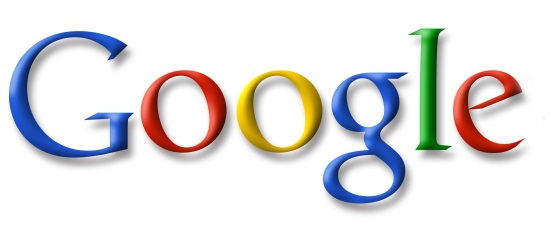 NCTA Platform Blog 12.10.15https://www.ncta.com/platform/industry-news/latest-data-reveals-unexpected-trends-in-dcs-relationship-with-the-internet/